 Key West Association of REALTORS®, Inc.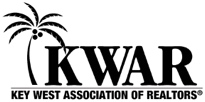 2020 Affiliate of the Year AwardNominee Name Code _________________				Office Use______________________________________________________________________________________➠  Important things to remember:	●  Application should be typed on form provided.  	●  Complete each item and include as much information as possible, additional documentation may                be attached to reinforce the nomination.	●  E-mail completed application mailto:kwaradmin@keywestrealtors.org or deliver application in-person to KWAR.	●  Application deadline is January 3rd 2021Purpose	This award is to recognize and honor one Affiliate Member for distinguished service to the Key West Association of REALTORS, its members, and the general public.  It is for service above that required and shows a dedication to the field of professionalism beyond that normally expected.  The nominee may be the member firm or an individual associated with that firm.Criteria	The recipient must be an Affiliate Member in good standing and an active participant of the Key West Association of REALTORS®.  Eligibility and points in each category are not required the award is judged on the overall points accumulated.  Previous winners of the award do not qualify for re-nomination.Name of Nominee: __________________________________________________________Firm: _____________________________________________________________________Phone #:__________________________________________________________________Nominator (if Applicable): ___________________________________________________Nominator Email & Phone #: _________________________________________________Is this nomination being submitted without the knowledge of nominee?  ▢  Yes     ▢  No______________________________________________________________________________________PLEASE DO NOT USE THE CANDIDATE’S NAME OR COMPANY NAME IN THE FOLLOWING FORMS.EACH CANDIDATE IS JUDGED ANONYMOUSLY.*KWAR reserves the right to also use this information for awards applications for FR & NAR in the future.Page 1 of 2Key West Association of REALTORS®, Inc.2018 Affiliate of the Year Award______________________________________________________________________________________Please provide examples for each of the following criteria listed below to describe why this special member should receive this award.𝟏.	Examples of Character and Integrity.  (20 points)𝟐. 	Examples of Quality of Service to Clients/Customers/Agents.  (20 points)𝟑.	Professional Knowledge.  (20 points)𝟒.	Association Participation.  (30 points)𝟓.	Activity in Civic Affairs (10 points)𝟔.	Additional Comments.𝟕.	Did the nominee contribute to RPAC?	▢  YES	▢ NOPage 2 of 2